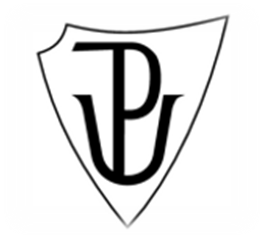 Přímá řečSeminární práce – příprava na vyučovací hodinuA. CHARAKTERISTIKA VYUČOVACÍ HODINYB. STRUKTURA VYUČOVACÍ HODINYZdroje:Rámcový vzdělávací program pro základní vzdělávání. Praha: 2013http://didaktikamj.upol.cz/MÜHLHAUSEROVÁ, Hana, Zita JANÁČKOVÁ, Olga PŘÍBORSKÁ a Jitka ZBOŘILOVÁ. Český jazyk 4: učebnice pro 4. ročník základní školy. Ilustroval Jiří RŮŽIČKA. Brno: Nová škola Brno, 2015. ISBN 978-80-87565-17-9.DVOŘÁKOVÁ, Zdeňka, Vlastimil STYBLÍK a Karla ONDRÁŠKOVÁ. Český jazyk pro 5. ročník základní školy. 2. vyd. Praha: SPN - pedagogické nakladatelství, 2001. ISBN 80-7235-156-7PARKER, Victoria. Bratři Grimmové - kniha pohádek. Přeložil Vlasta BENEŠOVÁ, přeložil Ivana HRDLIČKOVÁ. Praha: Svojtka & Co., 2015. ISBN 978-80-256-1603-1.C. PŘÍPRAVA1.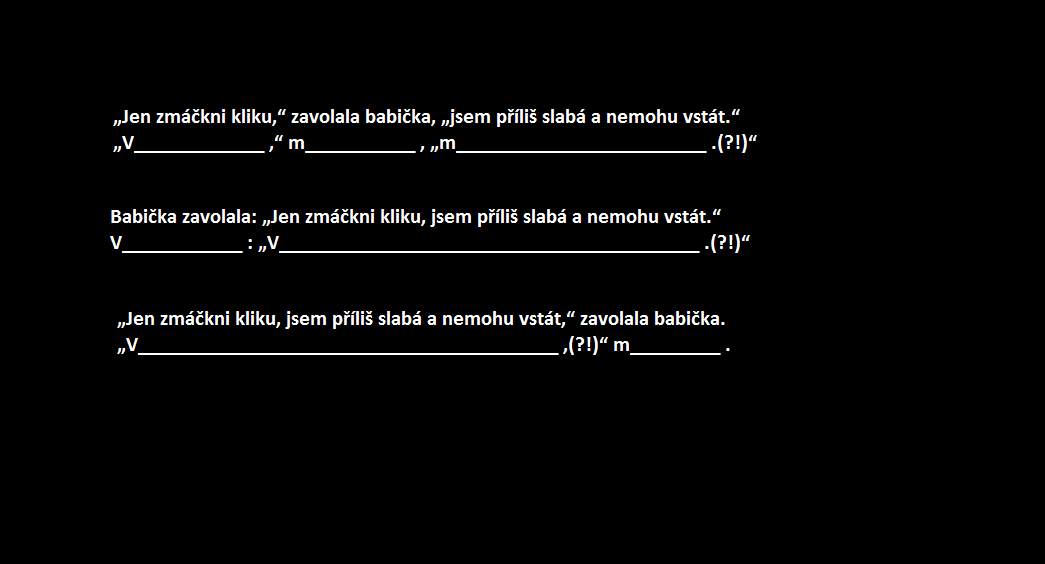 2.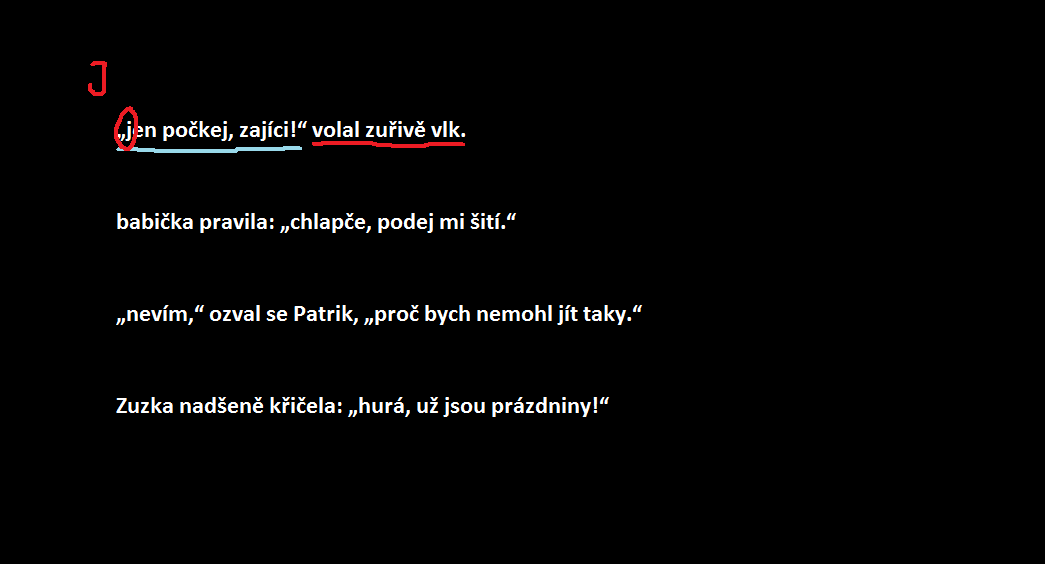 Vzdělávací oblast: Jazyk a jazyková komunikaceVzdělávací obor: Český jazyk a literatura – Jazyková výchovaTematický okruh: SkladbaUčivo: Přímá řečObdobí: 2.Ročník: 5.Časová dotace: 45 minutPočet žáků: 25Typ vyučovací hodiny: Vyvození nového učivaCíle vyučovací hodiny: Pochopení významu použití přímé řeči v písemné komunikaciKlíčové kompetence:~ k učení: operuje s obecně užívanými termíny, uvádí věci do souvislostí~ k řešení problémů: vnímá nejrůznější problémové situace ve škole i mimo ni, rozpozná a pochopí problém, přemýšlí o nesrovnalostech a jejich příčinách, promyslí a naplánuje způsob řešení problému a využívá k tomu vlastního úsudku a zkušeností~ komunikativní: formuluje a vyjadřuje své myšlenky a názory, vyjadřuje se výstižně~ sociální a personální: vytváří si pozitivní představu o sobě samém, která podporuje jeho sebedůvěru a samostatný rozvoj  Výukové metody: metody slovní (motivační rozhovor, vysvětlování, práce s textem) metody dovednostně praktické (manipulování), metody řešení problémů (kladení problémových otázek)Organizační formy výuky: frontální výuka, práce ve dvojicích, práce na tabuliUčební pomůcky: pracovní list, knihaI. ÚVODNÍ ČÁSTI. ÚVODNÍ ČÁSTI. ÚVODNÍ ČÁSTORGANIZAČNÍ ČÁSTORGANIZAČNÍ ČÁSTORGANIZAČNÍ ČÁST1´Přivítání dětíZápis do třídní knihyMOTIVACEMOTIVACEMOTIVACE3´MOTIVAČNÍ ROZHOVOR: Zvířata v leseChodíte rádi ven do přírody?Co venku většinou děláte? Chodíte na procházky?Chodíte s rodiči do lesa?Která zvířata žijí v lese?Řeknu dětem: „ V lese bývají různá zvířata, i nebezpečná, například vlk, medvěd nebo i divoké prase.“II. HLAVNÍ ČÁSTII. HLAVNÍ ČÁSTII. HLAVNÍ ČÁSTVYVOZENÍ NOVÉHO UČIVAVYVOZENÍ NOVÉHO UČIVAVYVOZENÍ NOVÉHO UČIVA8´MOTIVACE: Rozdám dětem pracovní list, aby žáci mohli sledovat text, a první úryvek jim přečtu.Zeptám se, jestli vědí, o jaký příběh se jedná.Vyzvu děti, aby krátce pohádku dokončily.Poté vyvolám dva žáky, aby v textu B jeden četl vlka a druhý Karkulku. Pracovní listPracovní list obsahuje cvičení, které poslouží jako domácí úkol.3´ŘÍZENÝ ROZHOVOR:Který úryvek se vám více líbil?Proč se vám líbil právě ten s přímou řečí?V čem je ten text zajímavý a poutavý?Některé pasáže v příběhu nás zaujmou více a jiné méně např. když mezi sebou mluví dvě postavy. Tomu se říká přímá řeč.Proč myslíte, že se tomu tak říká?A jak byste pojmenovali věty v druhém úryvku, které nám říkají to stejné, jako věty přímé řeči v prvním článku?5´MANIPULAČNÍ ČINNOST:Pobídnu je, aby zkusily v pracovním listě vyznačit přímou řeč v textu a nahlas přečíst. Práce na tabuli: děti chodí postupně k tabuli a ukazujeme si na větách typické znaky pro přímou řeč, aby si děti uvědomily strukturu vět, postavení, velká písmena, ukončení věty atd.Pracovní listTabule 1DEFINICE NOVÉHO UČIVADEFINICE NOVÉHO UČIVADEFINICE NOVÉHO UČIVA3´ŘÍZENÝ ROZHOVOR:Jak v textu oživíme děj?  PŘÍMOU ŘEČÍČím je přímá řeč ohraničena?  UVOZOVKYJak začíná přímá řeč?  Velkým písmenemČím bývá přímá řeč uvozena?  Věta uvozovacíCo je to řeč nepřímá?  Někdo nám nepřímo oznamuje, co kdo řekl.Zakroužkuj: V nepřímé řeči užíváme/neužíváme uvozovky.5´DEFINICEZavedení pojmů: PŘÍMÁ A NEPŘÍMÁ ŘEČ, VĚTAUVOZOVACÍ, UVOZOVKYTypy přímé řeči- vyvození z pracovního listu podle toho, kde stojí věta uvozovací:Před přímou řečí- za větou uvozovací píšeme dvojtečkuZa přímou řečí- je oddělená od přímé řeči čárkou.Je vložena do přímé řeči- z obou stran oddělená čárkami, popřípadě otazníkem či vykřičníkem.Píšu příklady vět na tabuli a děti si je opisují do sešitů.UPEVŇENÍ NOVÝCH TERMÍNŮ, PROCVIČOVÁNÍ UČIVAUPEVŇENÍ NOVÝCH TERMÍNŮ, PROCVIČOVÁNÍ UČIVAUPEVŇENÍ NOVÝCH TERMÍNŮ, PROCVIČOVÁNÍ UČIVA3´PRÁCE S KARTIČKAMI- ve dvojicíchDětem do dvojice rozdám 7 kartiček- 3 kartičky s větami uvozovacími a 4 věty přímé řeči. Pokaždé se jedná o tu stejnou větu, ale věta uvozovací stojí vzhledem k přímé řeči pokaždé jinak. Podle pravidel, které jsme si společně napsali, musí děti správně kartičky popárovat a poskládat.Společná kontrola- vyvolám dvě dvojice (jeden z dvojice drží větu uvozovací a druhý přímou řeč) a jednu trojici (dva žáci drží rozdělenou přímou řeč a třetí větu uvozovací), stoupnou si před tabuli vedle sebe tak, jak by měly být správně zapsány věty. Tím zkontrolujeme všechny tři formy zapsání té samé věty s přímou řečí.Kartičky- Příloha 4´PRÁCE NA KOBERCI- hra na téma: Co bude k večeři?Děti sedí v kroužku. Učitelka začne a řekne- Táta řekl: „Co bude k večeři?“Žák, který sedí vedle učitelky řekne- Táta se zeptal, co bude k večeři. Máma poznamenala: „ Dnes vařím polévku.“Další žák řekne- Máma poznamenala, že k večeři vaří polévku. „ A co dostanu já?“ zamňoukal kocour Fousek.Jeho soused převede žákovu výpověď do nepřímé řeči a sám vymyslí novou větu v přímé řeči.Všichni v kroužku se vystřídají.4´PRÁCE NA TABULINa tabuli jsou opsané věty z pohádky, ale chybí v nich velká písmena děti musí rozpoznat větu uvozovací a přímou řeč, nejdříve červeně podtrhnout větu uvozovací a modře přímou řeč, a potom správně vepsat do věty velká počáteční písmena.Tabule 2III. ZÁVĚREČNÁ ČÁSTIII. ZÁVĚREČNÁ ČÁSTIII. ZÁVĚREČNÁ ČÁSTZOPAKOVÁNÍ NOVÝCH TERMÍNŮZOPAKOVÁNÍ NOVÝCH TERMÍNŮZOPAKOVÁNÍ NOVÝCH TERMÍNŮ2´ZADÁNÍ DÚ:Na pracovním listě (příloha 1) děti za domácí úkol podtrhnou červeně větu uvozovací a modře přímou řeč, stejně, jako jsme to dělali ve škole. Poté opraví a správně doplní velká počáteční písmena.ZHODNOCENÍ ÚROVNĚ ZÍSKANÝCH POZNATKŮ A CHOVÁNÍ ŽÁKŮZHODNOCENÍ ÚROVNĚ ZÍSKANÝCH POZNATKŮ A CHOVÁNÍ ŽÁKŮZHODNOCENÍ ÚROVNĚ ZÍSKANÝCH POZNATKŮ A CHOVÁNÍ ŽÁKŮ3´ŘÍZENÝ ROZHOVOR: Z jaké pohádky jsme si dnes četli úryvek?Ve kterém textu autor použil přímou řeč?Co je to věta uvozovací a kde může vzhledem k přímé řeči stát?Čím je přímá řeč ohraničena?Pochválím děti za práci v hodině.